РЕШЕНИЕ     01.12.2020                                           п. Чкаловский                                                      № 18 О рассмотрении Представления прокуратуры Асекеевского района  «Об устранении нарушений   законодательства о противодействии коррупции»  	Рассмотрев Представление прокуратуры Асекеевского района № 07-02-2020  от  02.11.2020 года «Об устранении нарушений   законодательства о противодействии коррупции » Совет депутатов решил:        1. Объявить замечание главе администрации муниципального образования Чкаловский сельсовет Косынко Эдуарду Николаевичу за  допущенные нарушения   – неисполнение  требования законодательства о противодействии коррупции , в том числе за не размещение  информации на официальном сайте администрации муниципального образования Чкаловский сельсовет Асекеевского района Оренбургской области о сведениях о доходах, расходах, об имуществе и обязательствах имущественного характера.        2.Поручить главе администрации муниципального образования Чкаловский сельсовет Косынко Эдуарду Николаевичу устранить допущенные нарушения законодательства.        3. Настоящее решение вступает в силу со дня его принятия.Председатель Совета депутатов                                                       Р.В. ГельцеваИ. о. главы муниципального образования                                      М.В. Коннова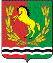 СОВЕТ ДЕПУТАТОВМУНИЦИПАЛЬНОГО ОБРАЗОВАНИЯ ЧКАЛОВСКИЙ СЕЛЬСОВЕТАСЕКЕЕВСКОГО РАЙОНА ОРЕНБУРГСКОЙ ОБЛАСТИЧЕТВЕРТОГО СОЗЫВА